NeckTite and FaceTite Before & Afters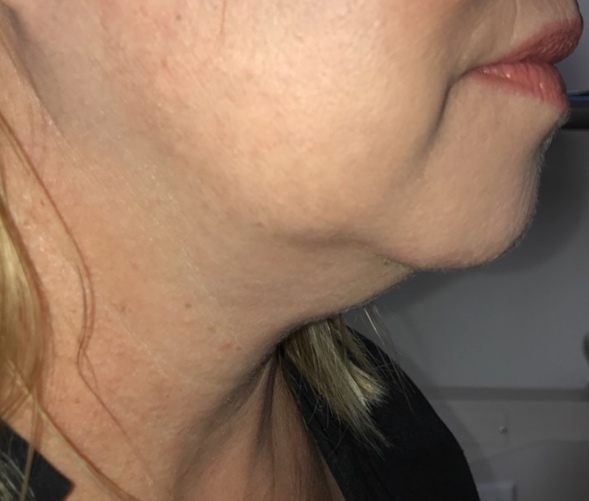 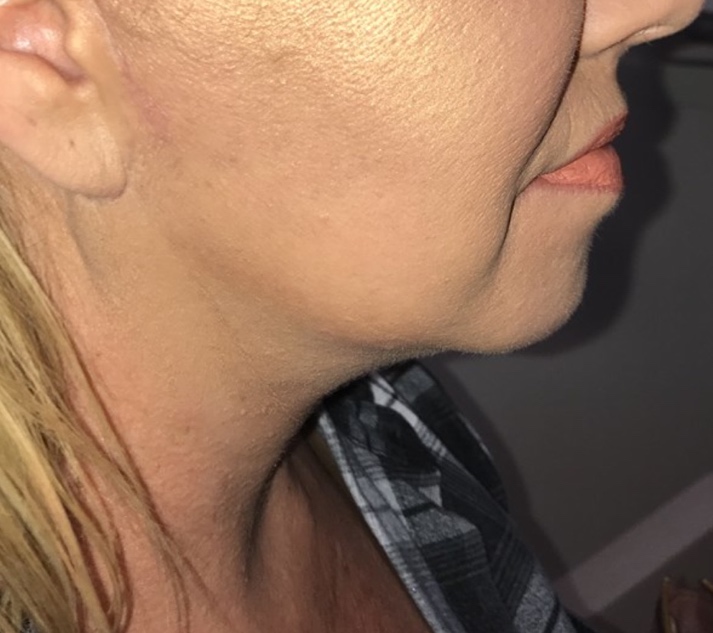 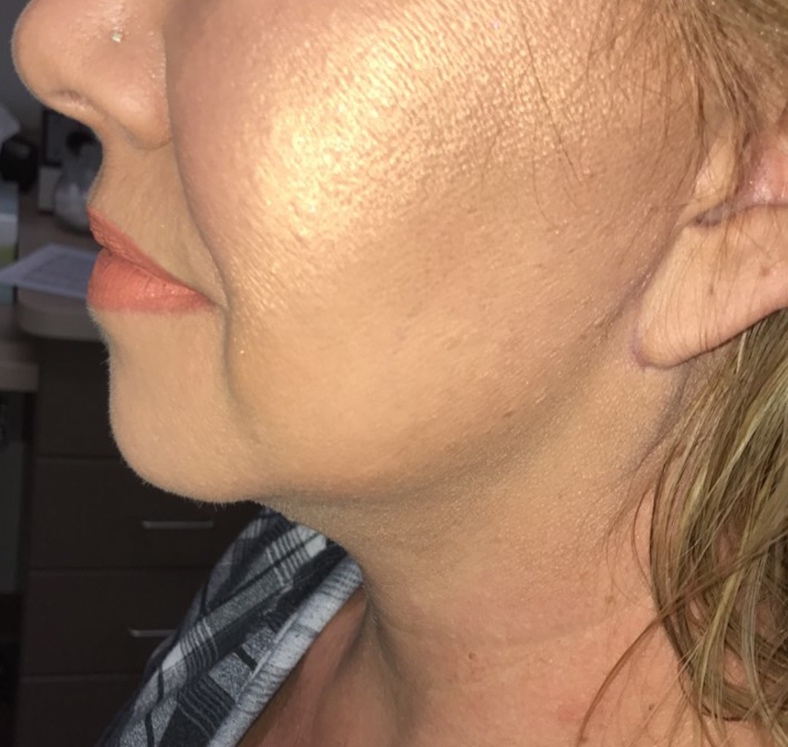 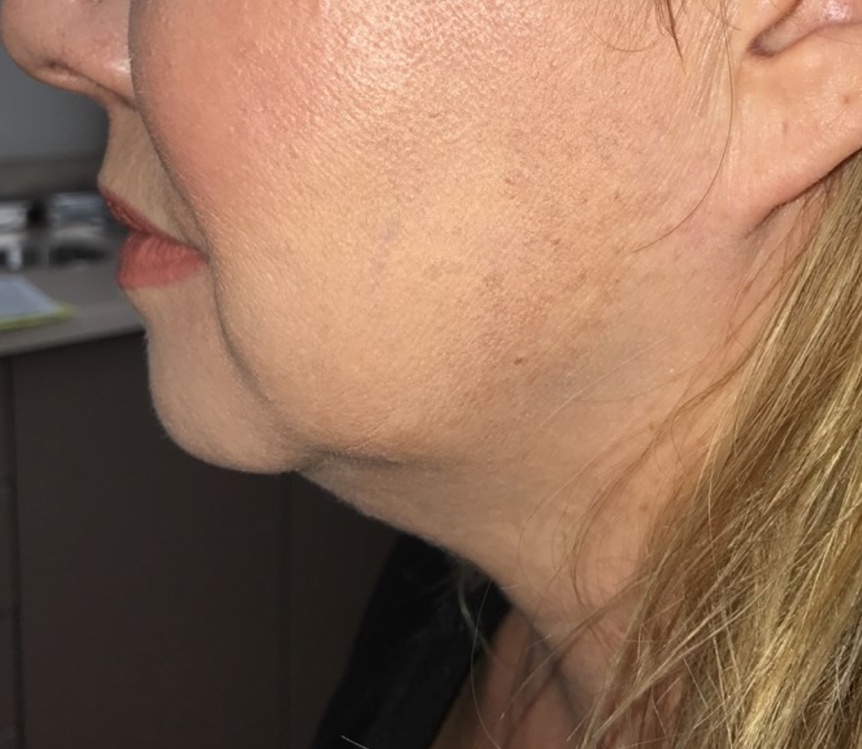 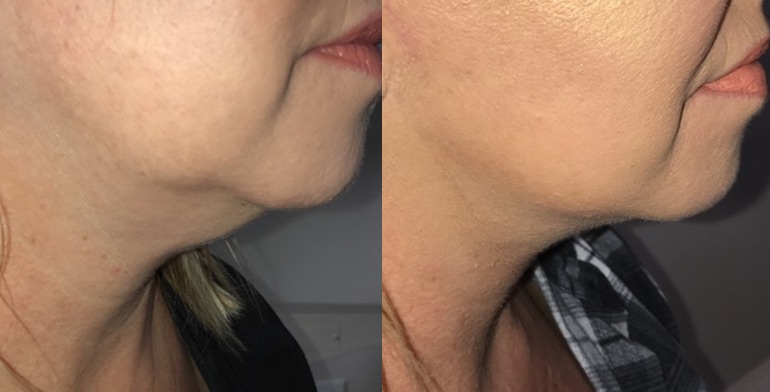 Facelift FaceTite NeckTite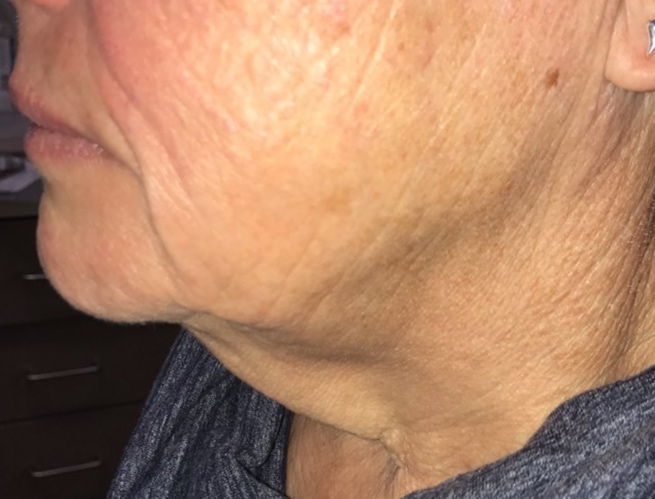 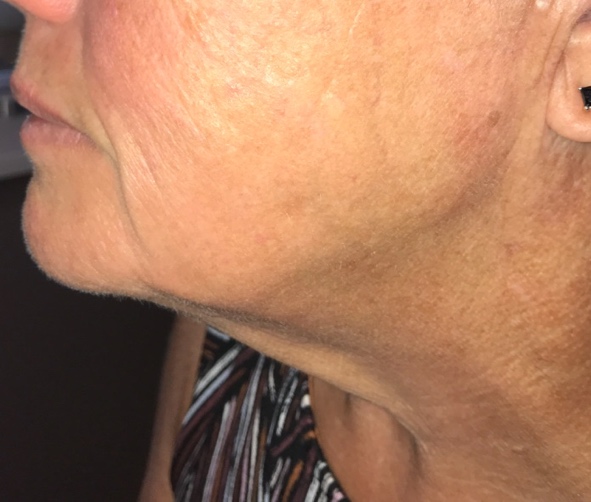 Deborah KahoeFaceTite NeckTite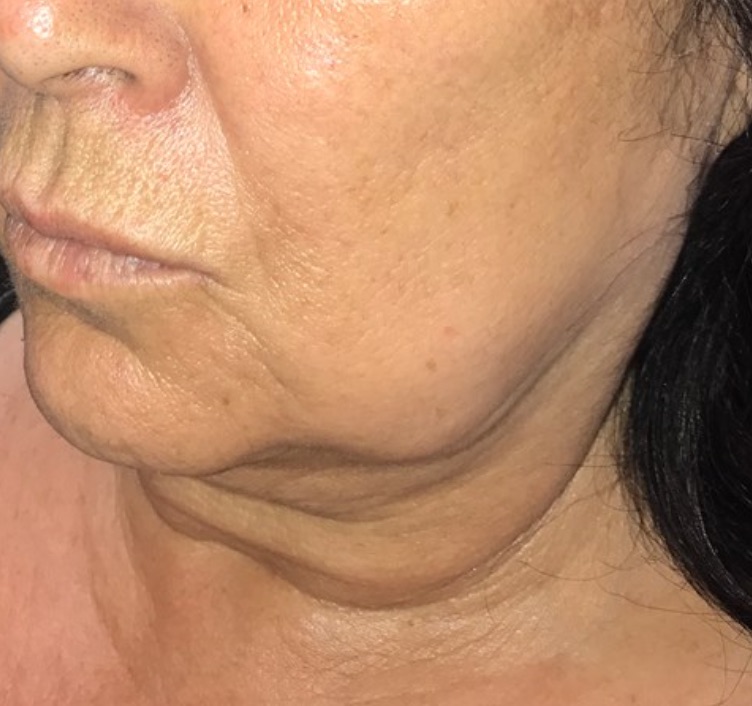 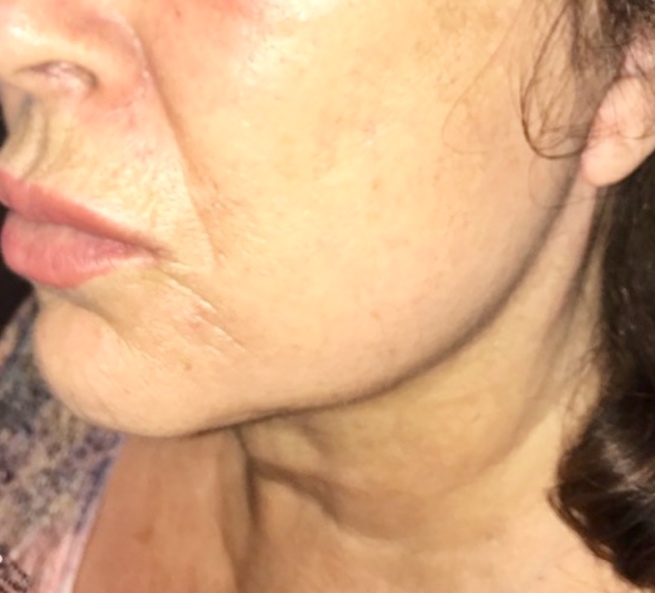 FaceLift FaceTite NeckTite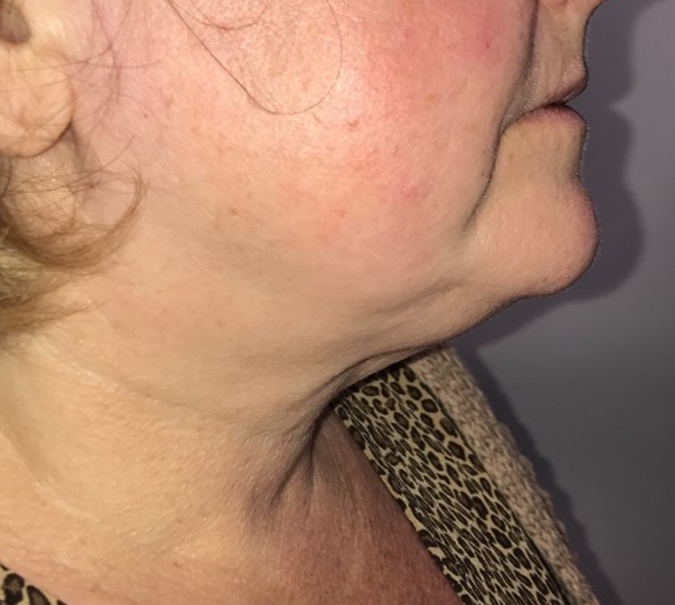 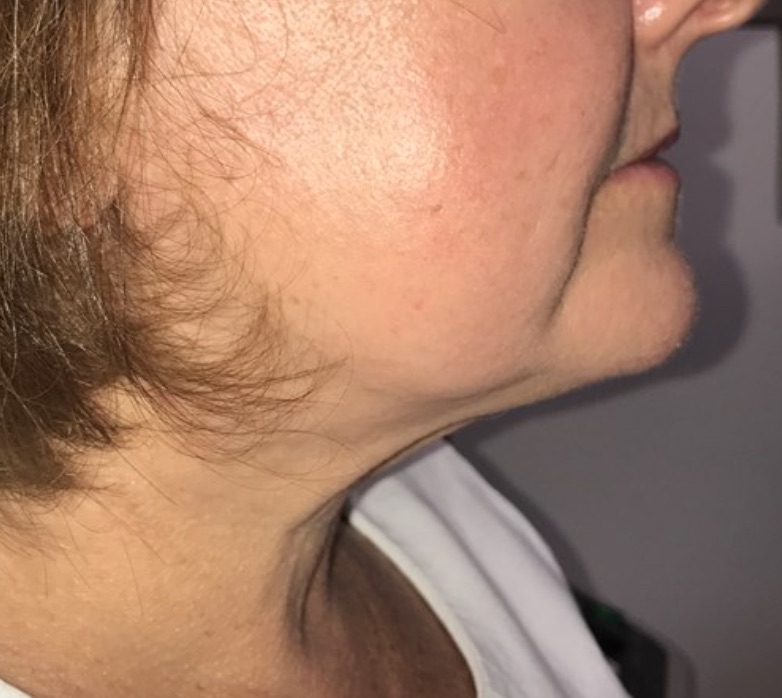 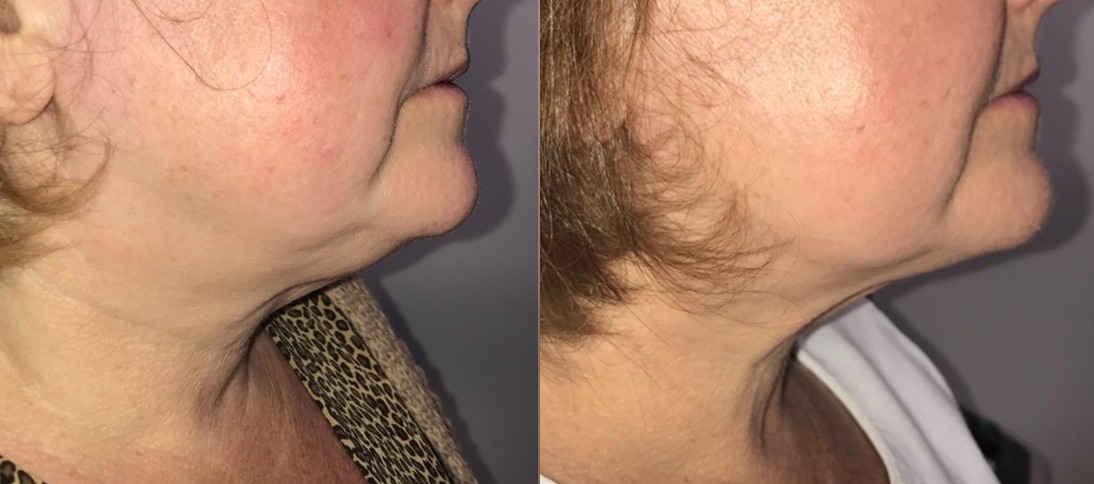 Facelift FaceTite NeckTite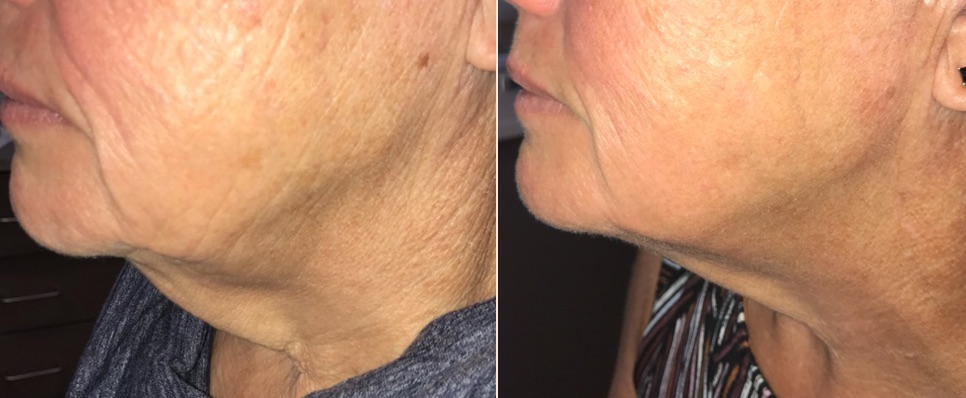 FaceTite NeckTite Alone